Silly Sally Error Analysis 	  					Name:_________________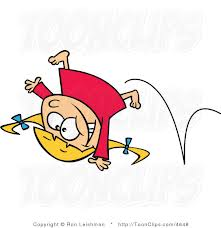 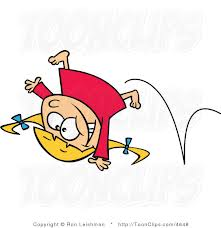 Sally is a silly little girl that makes silly mistakes! CHOOSE ANY 4 PROBLEMS BELOW. Analyze her work in Column #1, and circle her mistake.  In Column #2, explain what she did wrong. In Column #3, show how Silly Sally should work out the problem.  Show ALL work!** Choose ONE Extension Problem, and complete it on the back of this sheet. **Ext. A: A rectangular box has a volume of 180 in³. What are its possible dimensions (length, width, and height)?Ext. B: A rectangular prism has a volume of 200 cm³.  If the length is 20 cm and the width is 2 ½ cm, what is the height?Silly Sally Error Analysis 	  				Name: ANSWER KEY!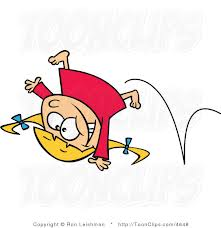 Sally is a silly little girl that makes silly mistakes! CHOOSE ANY 4 PROBLEMS BELOW. Analyze her work in Column #1, and circle her mistake.  In Column #2, explain what she did wrong. In Column #3, show how Silly Sally should work out the problem.  Show ALL work!** Choose ONE Extension Problem, and complete it on the back of this sheet. **Ext. A: A rectangular box has a volume of 180 in³. What are its possible dimensions (length, width, and height)?Ext. B: A rectangular prism has a volume of 200 cm³.  If the length is 20 cm and the width is 2 ½ cm, what is the height?	 4 cmSilly Sally’s Work(Circle her mistake):What did Silly Sally do wrong?Show Silly Sally how it’s done!  (Show ALL steps!)                 V  =  l w h                         4 • 4 • 4 4 m                  12 m³               2 mm       V  =  l w h               ½ mm        8 • ½ • 2         8mm                         4 • 2                                    8 mm²                               V  =  l w h                                           • •                                              •Cube = 2/3 in. tall                                                 in³                         V = l w h        8 ¼ yd      8 ¼ • 2 ½ • 3                          16   • 3        2 ½ yd            48yd³3 yd                             V = l w h            4 ½ yd    4 ½ •1 ½ •2                                   •  • 2            1 ½ yd             • 2  2 yd                          6 • 2                                    12 yd³Silly Sally’s Work(Circle her mistake):What did Silly Sally do wrong?Show Silly Sally how it’s done!  (Show ALL steps!)                 V  =  l w h                         3 • 4      4 m                 12 m³Didn’t multiply 4 x 4 x 464 cubic meters               2 mm       V  =  l w h              ½ mm         8 • ½ • 2         8mm                         4 • 2                                    8 m²Answer is in square meters (area)8 cubic meters                               V  =  l w h                                           • •                                              •Cube = 2/3 in. tall                                                 in³Added instead of multiplied; or, multiplied incorrectly8/27 cubic inches                        V = l w h        8 ¼ yd     8 ¼ • 2 ½  • 3                            16 1/8 • 3        2 ½ yd        48 1/8 yd³3 yd8 ¼ x 2 ½ does not give a product of 16 1/8. It looks like whole numbers and fractions were multiplied separately, but they should’ve been converted to improper fractions in order to multiply.61 7/8 cubic yards                             V = l w h            4 ½ m     4 ½ •1 ½ •2                                   •  • 2            1 ½ m             • 2  2 m                           6 • 2                                    12 m³Incorrectly changed 4 ½ to an improper fraction… should’ve been 9/2 instead of 8/213 ½ cubic meters